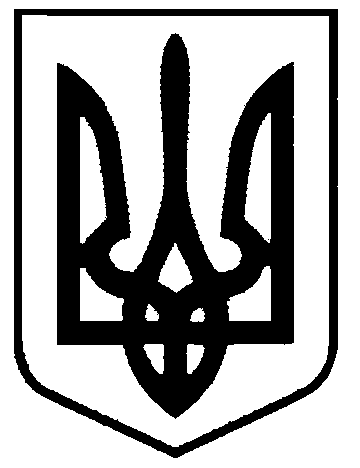 СВАТІВСЬКА МІСЬКА РАДАВИКОНАВЧИЙ КОМІТЕТРІШЕННЯвід  «12» січня  2018 р.                 	        м. Сватове                                                     № 5   Про затвердження коефіцієнту споживчої якості квартир в м. Сватове, які включені до житлового фонду соціального призначенняЗ метою врегулювання  питань проживання в житлових приміщеннях соціального призначення Сватівської міської ради та встановлення плати за  користування житловими приміщеннями,  з урахуванням положень Порядку  визначення коефіцієнтів споживчої якості квартир (будинків), що підлягають приватизації, затвердженого постановою Кабінету Міністрів України від 8 жовтня 1992 р. N 572, керуючись  Порядком  розрахунку плати за соціальне житло, затвердженого постановою Кабінету Міністрів України  від 7 лютого 2007 р. N 155Виконавчий комітет Сватівської міської радиВИРІШИВ:Затвердити коефіцієнт  споживчої  якості  квартир  (будинків) житлового фонду соціального призначення сватівської міської ради у розмірі -  0,5.Застосовувати даний коефіцієнт  споживчої  якості при розрахунку плати за соціальне житло.Контроль за виконанням даного рішення покласти на заступника міського голови  Фоменко А.Л.Сватівський міський голова                                                                 Є.В. Рибалко